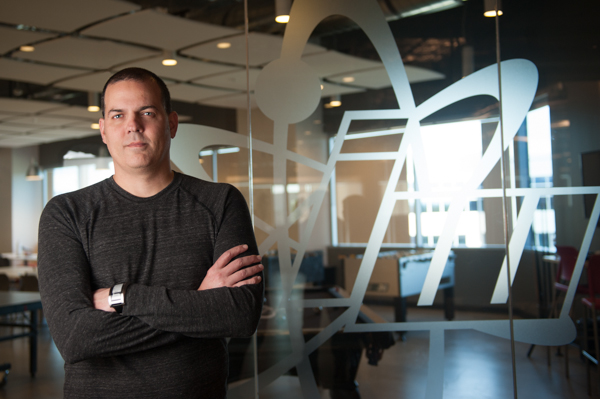 A game industry veteran of ten years, Mark Rubin is an Executive Producer at Infinity Ward, the studio behind Call of Duty and the Modern Warfare series. Mark always knew he loved video games, ever since he owned an Atari 2600 at age seven. And his PC gaming took off a few years later when he received a TRS-80 Model III computer, that he proudly modified with 48k of ram.  His gaming career began at Stainless Steel in 2003, where he started as a QA tester and worked his way up to a full-time Producer. Infinity Ward drew his attention after the release of the original Call of Duty, as he loved the visceral, cinematic experience it provided. He joined Infinity Ward in 2005 as a Producer at the tail-end of Call of Duty 2. He was promoted to Executive Producer before the reveal of the critically-acclaimed Modern Warfare 3. His favorite games are first-person shooters, flight simulators and RPGs. He is currently part of the Call of Duty: Ghosts team at Infinity Ward, where he’s working with the leads on the game’s development.